Jaarverslag 2021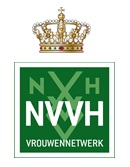       Koninklijk NVVH-VROUWENNETWERK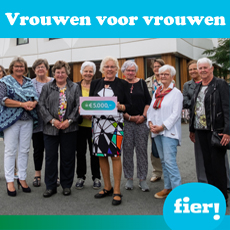 Jaarverslag Koninklijk NVVH-VROUWENNETWERK 2021Algemeen BestuurBestuurssamenstelling in 2021Het Algemeen Bestuur bestaat uit de volgenden personenB.H. Scheffer-Versluis			voorzitter Waarnemend secretaris  			 L.D. Wesenhagen-Kastelein		penningmeester en notulist E.C.M. van de Schilde			algemeen Bestuurslid Ondersteuning Extern : Nancy van Tophoven : Digisite		Ondersteuning  ledenadministratie  en website Bureau Raat Finance BV		Financiën 8Days. Murk van Leyden 		Grafische vormgeving S- point					Computerondersteuning en serviceLedenzakenHet aantal leden was aan het begin van het jaar 4000 en  aan het einde van het jaar  3600. De daling van het aantal leden  komt mede doordat de afdelingen Zutphen, Middelburg, Franeker zijn gestopt. Ook werden leden uitgeschreven door overlijden en het bedanken voor het lidmaatschap vanwege de hoge leeftijd . Het niet kunnen houden van bijeenkomsten heeft hierbij een rol gespeeld. Zeer verheugend is dat er ondanks alle tegenslag we dit Corona -jaar toch  nieuwe leden mochten verwelkomen.Per 1 januari 2022 zijn er nog 37 afdelingen aangesloten bij Koninklijk NVVH-VROUWENNETWERK.Op de website www.nvvh.nl zijn de gegevens van de afdelingen te  vinden.  Beleid en doelstellingen“Sterk door Samenwerking” was de titel van het beleidsplan 2016 – 2020  en was  de leidraad voor het Algemeen Bestuur.  Met het oog op het voortbestaan in de toekomst van de NVVH is in  2020 is door het AB toegewerkt naar een Landelijk NVVH Vrouwennetwerk met een klein en compact bestuur en een evenwichtig  financieel beleid. Het betekent dat de werkzaamheden  van het Centraal Bureau en ondersteuning van de afdelingen  worden gedaan door de AB leden. Daarnaast zijn enkele taken aan externen uitbesteed : ledenadministratie en website ondersteuning aan Digisite ,  computerondersteuning en service aan  S-Point , financiële ondersteuning aan  Raat Finance BV, de lay-out van de Ledenbrief wordt verzorgd door 8days .De aandachtspunten voor 2021 waren :Ondersteunen van de afdelingen. Samen aan de slag met het versterken van de afdelingen en werken aan de onderlinge verbondenheid in de vereniging door regionale zoom meetingen en live lunchbijeenkomsten te houden. Het contact met de leden middels de ledenbrieven vorm te geven. Het actueel houden van de website en het geven  van workshops  digitaal of in de eigen regio. Samen met de besturen  het 110-jarig bestaan van onze vereniging vieren en een financiële bijdrage  beschikbaar stellen voor de afdelingen  bij feestelijke jubileumactiviteiten.De rol van de NVVH extern . Het Algemeen Bestuur werkt nauw samen met andere vrouwenorganisaties en maatschappelijke organisaties om de thema’s  die van belang zijn voor vrouwen  onder de aandacht te brengen van de overheid c.q. beleidsmakers. Extra aandacht wordt gevraagd voor  gezondheidszorg en  digitalisering. Blijvende aandacht is er voor een veilige leefomgeving, goede voorzieningen , huiselijk geweld, vrouwenhandel . Het vergroten van de zichtbaarheid. Het moderniseren, optimaliseren en onderhouden van de website . Door  het plaatsen van publicaties  en het ondersteunen van  landelijke acties op  het gebied vrouwenbelangen.Regiovergaderingen en contacten met de afdelingen. Door de beperkende maatregelen van de overheid waren regiovergaderingen “live” niet mogelijk. Om toch de afdelingen te spreken zijn er in het voorjaar  5  regionale zoommeetingen georganiseerd waaraan  veel  besturen hebben  deelgenomen. Op die meetingen is met de afdelingen gesproken over een nieuwe verenigingsstructuur. Hiervoor was grote steun en het AB heeft dit daarna verder  uitgewerkt en op de Ledenraad van 12 mei 2021 ter besluitvorming voorgelegd. In oktober zijn er vijf  “regiovergaderingen nieuw stijl “ live georganiseerd door het AB. Hierbij werden per regio alle besturen uitgenodigd voor een  Lunchvergadering . De ontmoeting waarbij we elkaar weer spraken ,  informatie deelden , plannen bespraken en suggesties konden  geven werd als zeer stimulerend ervaren. De onderlinge verbondenheid en de saamhorigheid in onze vereniging  wordt door deze nieuwe opzet van de regiobijeenkomsten sterk vergroot .   Digitale Ledenraad op 12 mei 2021Het was ook in 2021  niet mogelijk om een gewone Ledenraad te houden wegens de voorschriften en regels van de overheid. Het AB heeft om die reden een Ledenraad nieuwe stijl uitgeschreven  voor een digitale Ledenraad via zoom.  Alle afdelingen hebben begin april digitaal de jaarstukken van de vereniging ontvangen met de uitnodiging om deel te nemen aan de vergadering via zoom . Er is  aan hen gevraagd als ze niet konden deelnemen aan de vergadering om per mail te reageren op de jaarstukken en  reageren op de voorgenomen besluiten en zo mogelijk in te stemmen met de jaarverslagen. Heel positief is dat alle afdelingen hebben gereageerd. 19 afdelingen hebben deelgenomen en 20 afdelingen hebben per mail  hun instemming gegeven voor de jaarstukken, de begroting en de beleidsplannen. Heel bijzonder was de unanieme en grote  steun voor het voorstel om uit de ACWW gelden € 5000,00  te doneren aan Stichting Fier.  Centraal BureauIn het coronajaar 2021 was in elke organisatie  “thuiswerken” een dringend advies van de overheid. Voor onze vereniging was dat geen probleem omdat we daar al in 2020 mee waren begonnen. Het is  positief dat lijnen kort zijn en  de contacten met de afdelingen zijn zeer direct .In 2021 is de samenwerking met Atria gecontinueerd  om de belangrijke en historische stukken daar onder te brengen. Atria  is het  landelijke kennisinstituut voor emancipatie en vrouwengeschiedenis te  Amsterdam. Zij beheert, en deelt het erfgoed van vrouwen in een documentatiecentrum, archief en bewaarbibliotheek voor de wereldwijde vrouwenbeweging. Het Centraal Bureau was  bereikbaar via het  mailadres  centraalbureau@nvvh.nl   of op maandag, dinsdag en woensdagmorgen  per telefoon  : 06 51982065 en via  het postadres is : Kon. NVVH-Vrouwennetwerk,  Postbus 11 3410 CA Lopik.  Vele malen is er buiten de kantooropenstelling contact opgenomen met het 06 nummer door afdelingen en is daar ook direct op gereageerd. Ledenadministratie nummer De ledenadministratie wordt  verzorgd door Digisite. Via het mailadres  support@nvvh.nl kunnen alle afdelingen terecht met hun vragen over ledenadministratie of website.Ledenbrief In  dit jaar verscheen de Ledenbrief 4 keer: in maart, mei, september en december.  Brieven met de nodige informatie over het Koninklijk  NVVH- Vrouwennetwerk bestemd voor alle leden. De Ledenbrieven worden naar het bestuur van de afdeling  gemaild en zij zorgen dan voor de verspreiding naar de leden. De digitaal bereikbare leden krijgen de Ledenbrief per mail doorgestuurd.  Er zijn afdelingen die de brief opnemen in het maandbericht maar ook worden door sommige afdelingen de Ledenbrief uitgeprint en per post  verstuurd of rondgebracht. Ook wordt de Ledenbrief  direct na verschijning ze op de website geplaatst. De 23 landelijke leden krijgen de  Ledenbrief per mail . Als dat niet mogelijk vanwege het ontbreken van een mailadres ,  is wordt de ledenbrief per post verstuurd. ( nu nog aan  4 personen) .Er kwamen verschillende positieve reacties van leden op het Ledenbrief . WebsiteDe website is in 2021 weer verder verbeterd. Hij is duidelijker, actueler, toegankelijker en heeft een moderne uitstraling. De berichtgeving vanuit het bestuur, de ledenbrieven en belangrijke artikelen worden door Digisite op de site geplaatst. De leden en besturen kunnen zo op de hoogte blijven van het verenigingsnieuws.Op 15  november is er digitale  workshop aangeboden : Voorlichting over veiligheid, beveiliging en betrouwbaarheid bij registreren ledengegevens.  Voor geïnteresseerde bestuurders. De positieve ervaringen maken dat er ook in 2022 weer Workshops zullen worden aangeboden.WBTR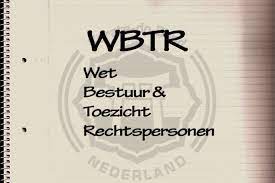 Op 1 juli 2021 trad de nieuwe Wet Bestuur en Toezicht Rechtspersonen (WBTR) in werking. Deze wet geldt voor alle stichtingen en verenigingen in Nederland. De WBTR stelt eisen aan de bestuurlijke structuur, de besluitvorming en het toezicht van de vereniging.  Nieuw in deze wet is dat bestuursleden en toezichthouders de plicht hebben om het belang van de vereniging of stichting voorop te stellen, wat voorheen nog niet wettelijk was vastgelegd. Ook is er veel aandacht voor tegenstrijdige belangen, waardoor o.a. moet worden bepaald hoe besluitvorming plaatsvindt in het geval van belangenverstrengeling. Het Algemeen Bestuur heeft naar aanleiding van deze nieuwe  wet een stappenplan opgesteld en zal dit op de Ledenraad van 2022 ter vaststelling worden voorgelegd.                                                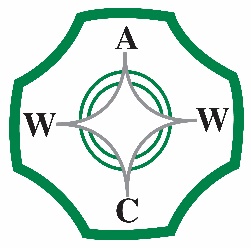 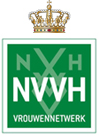 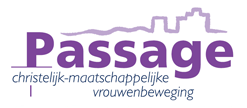 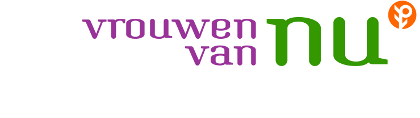 Associated Country Women of the World : ACWWEvenals vorig jaar  is er  door de coronapandemie ook de afgelopen periode niet fysiek vergaderd. Uiteraard was vergaderen via Zoom of Skype een mogelijkheid, maar doordat veel (internationale) ACWW-zaken een jaar zijn verschoven, was dat niet nodig.Hopelijk komt daar in 2022 weer verandering in !Op 20 augustus is “The Countrywoman” nr. 3, het ledenblad van ACWW, in digitale vorm uitgebracht. Ook alle voorgaande nummers zijn online via de website van ACWW te lezen.Op 30 augustus heeft Landelijk Voorzitter, mw. Dieny Scheffer namens Koninklijk NVVH-VROUWENNETWERK een cheque van € 5000,- aan Stichting Fier in Leeuwarden overhandigd.ACWW Europese Area  De  volgende Europese conferentie in Glasgow plaatsvinden van 19-23 september 2022. ToiletalliantieOnder voorzitterschap van de MLDS (Maag Lever Darm Stichting) werkt de NVVH samen met 12 verenigingen uit de gezondheidszorg, patiëntenverenigingen, maatschappelijke verenigingen zoals Rover en De Zonnebloem aan het onder de aandacht brengen bij gemeenten van het toegankelijk maken van toiletten in de openbare ruimte. In het jaarlijkse onderzoek naar toiletvriendelijkheid op Wereld Toilet Dag is de Noord-Brabantse gemeente Druten net als vorig jaar de toiletvriendelijkste gebleken, gevolgd door het Overijsselse Losser en de stad Utrecht. De Maag Lever Darm Stichting (MLDS) stelt deze ranglijst ieder jaar samen met de HogeNood-app, de grootste database van openbare toiletten in Nederland met nu ruim 7500 toiletten
Meer over de totstandkoming is te lezen op: https://www.hogenood.nl/nieuws/wereld-toilet-dag-2020-de-totstandkoming-van-de-ranglijst.In de pers en op sociale media wordt steeds meer aandacht besteed aan openbare toiletten. Een van de actiepunten was de aansprekende slogan in alle kranten: De natuur roept: 2 miljoen mensen opgelucht naar buiten dankzij natuurtoiletten /(Voorbeeld)Namens Koninklijk NVVH-VROUWENNETWERK heeft mevrouw B.H. Scheffer-Versluis zitting in de werkgroep Toiletalliantie.  Stichting Keurmerkinstituut Het Bestuur van de Stichting heeft in 2020 twee keer digitaal vergaderd. Mevrouw B.H. Scheffer-Versluis is namens de NVVH bekleedt een zetel in de Commissie Certificatiezaken.Stichting JacobafondsEen van de AB leden is volgens de Statuten lid van Stichting Jacoba . Vanaf  12 mei 2020  wordt deze functie vervuld door  mevrouw B.H. Scheffer-Versluis.  NVR (Nederlandse Vrouwen Raad) Mevrouw B.H. Scheffer-Versluis  is namens Koninklijk NVVH-VROUWENNETWERK vertegenwoordigster bij de NVR.Lopik, 22 februari 2022.Dieny Scheffer                                        